2	в соответствии с Резолюцией 28 (Пересм. ВКР-15) рассмотреть пересмотренные Рекомендации МСЭ-R, включенные посредством ссылки в Регламент радиосвязи, которые переданы Ассамблеей радиосвязи, и принять решение о том, следует ли обновлять соответствующие ссылки в Регламенте радиосвязи согласно принципам, содержащимся в Дополнении 1 к Резолюции 27 (Пересм. ВКР-12);ВведениеПункт 2 повестки дня является постоянным пунктом повестки дня ВКР, который направлен на рассмотрение пересмотренных Рекомендаций МСЭ-R, включенных посредством ссылки в Регламент радиосвязи, для обновления ссылки в надлежащем случае. Кроме того, этот пункт повестки дня охватывает ситуации, когда Рекомендация МСЭ-R приводится с использованием текста обязательного характера из раздела решает какой-либо Резолюции ВКР, которая сама цитируется в тексте обязательного характера в примечании или в положении Регламента радиосвязи. Более того, вопрос о любых действиях, необходимых для разъяснения статуса нечетких ссылок на Рекомендации МСЭ-R, как правило должен решаться также в рамках пункта 2 повестки дня.Включенные посредством ссылки Рекомендации МСЭ-R, которые определены СЕПТ для пересмотра, приводятся в настоящем общем предложении европейских стран вместе со связанными предложенными изменениями. В частности, CEПT выдвигает предложения, касающиеся Рекомендации МСЭ-R RS.1260, а также Рекомендаций МСЭ-R P.525 и P.526.ПредложенияСТАТЬЯ 5Распределение частотРаздел IV  –  Таблица распределения частот
(См. п. 2.1)MOD	EUR/16A17/15.279A	Использование полосы частот 432−438 МГц датчиками спутниковой службы исследования Земли (активной) должно осуществляться в соответствии с Рекомендацией МСЭ-R RS.1260-. Кроме того, спутниковая служба исследования Земли (активная) в полосе частот 432−438 МГц не должна создавать вредных помех воздушной радионавигационной службе в Китае. Положения настоящего примечания никоим образом не ограничивают обязанность спутниковой службы исследования Земли (активной) работать в качестве вторичной службы в соответствии с пп. 5.29 и 5.30.     (ВКР-)Основания:	Изменение ссылки на включенную посредством ссылки Рекомендацию МСЭ-R RS.1260 в соответствии с ее обновленной версией.MOD	EUR/16A17/25.444В	Использование полосы частот 5091–5150 МГц воздушной подвижной службой ограничивается:		–	системами, работающими в воздушной подвижной (R) службе и в соответствии с международными авиационными стандартами, которые ограничены наземными применениями в аэропортах. Такое использование должно соответствовать Резолюции 748 (Пересм. ВКР-);		–	передачами воздушной телеметрии со станций воздушных судов (см. п. 1.83) в соответствии с Резолюцией 418 (Пересм. ВКР-15).     (ВКР-)Основания:	Изменение ссылки на Резолюцию 748 (Пересм. ВКР-19).MOD	EUR/16A17/3РЕЗОЛЮЦИЯ  748  (Пересм. ВКР-)Совместимость воздушной подвижной (R) службы и фиксированной спутниковой службы (Земля-космос) в полосе частот 5091–5150 МГцВсемирная конференция радиосвязи ( г.),...решает,1	что любая система ВП(R)С, работающая в полосе частот 5091–5150 МГц, не должна причинять вредных помех системам, работающим в ВРНС, или требовать защиты от них;2	что любая система ВП(R)С, работающая в полосе частот 50915150 МГц, должна соблюдать требования SARPS, опубликованных в Приложении 10 к Конвенции ИКАО о международной гражданской авиации, и требования Рекомендации МСЭ-R M.1827-1, для обеспечения совместимости с системами ФСС, работающими в этой полосе частот;3	что отчасти для соблюдения положений п. 4.10 координационное расстояние по отношению к станциям ФСС, работающим в полосе частот 5091–5150 МГц, должно быть основано на обеспечении того, чтобы сигнал, принимаемый на станции ВП(R)С от передатчика ФСС, не превышал –143 дБ(Вт/МГц), где требуемый базовый уровень потерь при передаче должен определяться с использованием методов, описанных в Рекомендациях МСЭ-R P.525- и МСЭ-R P.526-,...Основания:	Изменение ссылок на включенные посредством ссылки Рекомендации МСЭ-R P.525 и МСЭ-R P.526 в соответствии с их обновленными версиями.______________Всемирная конференция радиосвязи (ВКР-19)
Шарм-эль-Шейх, Египет, 28 октября – 22 ноября 2019 года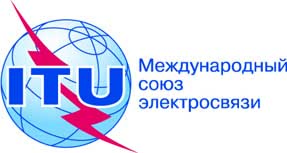 ПЛЕНАРНОЕ ЗАСЕДАНИЕДополнительный документ 17
к Документу 16-R4 октября 2019 годаОригинал: английскийОбщие предложения европейских странОбщие предложения европейских странПредложения для работы конференцииПредложения для работы конференцииПункт 2 повестки дняПункт 2 повестки дня